SeAMK Hyvinvointipassi, 5 op5 op vapaasti valittava opintojakso kaikille opiskelijoille.Toteutus verkossa ja toteutusympäristönä Moodle ja Googlen työkalut.TavoiteOsaa nimetä arkiliikunnan terveyshyötyjä sekä tietää passiiviseen elämäntyyliin liittyvät riskitekijätTietää riittävän levon merkityksen hyvinvoinnille ja osaa luetella unihygieniaa edistävät tekijätOsaa selittää terveellisen ja monipuolisen ravinnon merkityksen hyvinvoinnille ravitsemussuositukset huomioidenOsaa koostaa omien ruokailutottumusten pohjalta terveellisiä aterioita
”Jotta hyvinvointia voidaan lisätä, se vaatii kyseisen käsitteen pohtimista sekä konkreettisia toimenpiteitä.” Rauramo, P.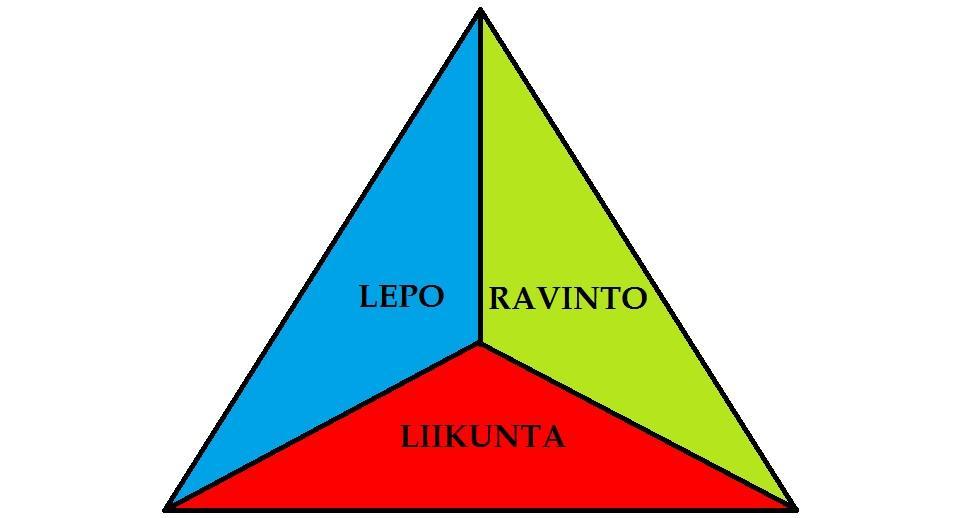 Sisältö ja tehtävätOpintokokonaisuus koostuu kahdesta orientoivasta tehtävästä (alkukysely ja muutoksen tekeminen) sekä kolmesta hyvinvointiin vaikuttavasta osa-alueesta ja niihin liittyvistä tehtävistä (liikunta, ravinto, lepo). Lisäksi opintojaksoon kuuluu kaksi välitenttiä. Välitentti 1: muutoksen tekeminen ja fyysinen aktiivisuus sekä välitentti 2: lepo ja ravintoOrientoivat tehtävätAlkukyselySisältää kysymyksiä liittyen jokaiseen fyysisen hyvinvoinnin osa-alueeseen.2. Muutoksen tekeminenOpiskelija pohtii kurssin alussa omaa sen hetkistä tilannettaan ja vastaa itselleen muun muassa kysymyksiin: kuka minä olen, mitä minä haluan, kuka hallitsee elämääni? Orientoivaa tehtävää ei tarvitse palauttaa, eikä todistaa tehneensä. Ajatus on herätellä opiskelijaa ajattelemaan omaa hyvinvointinsa tilaa. Pohjustuksena toimii McGonigal, K: How to make stress your friend (tekstitys suomeksi) 14,28min https://www.youtube.com/watch?v=RcGyVTAoXEUSaari, O.: Aki Hintsa - Voittamisen anatomia, s. 52-69, 70-71 sekä 85-98.Robbins, M: How to stop screwing yourself over (tekstitys suomeksi) 21,39min https://www.youtube.com/watch?v=Lp7E973zozcKäytännön harjoitteet: niska- ja hartiaseutu, sivut 124-125. Tikka, K. & Härkönen, J.: 30 askelta toimivaan kehoon ja mieleen http://www.theseus.fi/bitstream/handle/10024/117498/30ASKELTA-kirja-pdf.pdf?sequence=1&isAllowed=yVanderkam, L: How to gain control of your free time. 11,54min https://www.youtube.com/watch?v=n3kNlFMXsloFyysinen aktiivisuusFyysisen aktiivisuuden merkitys terveydelle, liikuntamäärät, arki- ja hyötyliikunnan näkökulma, luontoliikunnan monipuolisuus, liikunnan vaikutukset työssä jaksamiseen, paikallaanolon vähentäminen.Materiaalit:Valtakunnalliset terveysliikunnan suositukset. (julkaistu 10/2019) https://www.ukkinstituutti.fi/liikkumisensuositus/aikuisten-liikkumisen-suositusLiikuntalääketiede 2010. Duodecim. s. 16-54Suomalaisten objektiivisesti mitattu fyysinen aktiivisuus, paikallaanolo & fyysinen kunto. OKM 2018.Suomalaisten fyysinen aktiivisuus ja kunto 2010.  Terveyttä edistävän liikunnan nykytila ja muutokset. OKM 2011.Physical activity is associated with better health and psychological well-being during transition to university life. 2006. Artikkelin löydät SeAMKin Finnasta.Suzuki, W: The brain-changing benefits of exercise. 13,02min https://www.youtube.com/watch?v=BHY0FxzoKZEVälitenttiLepoRentoutusharjoitukset, ajanhallinta, liian vähäisen unen vaikutukset, unihygienian merkitys.Materiaalit:Saari, O.: Aki Hintsa - Voittamisen anatomia-kirjasta osuus Uni, sivut 107-118. Lisämateriaaleista löytyy myös aiheeseen syventäviä kysymyksiä. (saatavilla myös ääni ja e-kirjana)Partonen T. Univelka johtaa terveysvaaroihin. Lisää unta - kiireen lyhyt historia. https://www.terveyskirjasto.fi/terveyskirjasto/tk.koti?p_artikkeli=lis00205&p_teos=lisElintavat ja ravitsemus: Uni. THL. https://thl.fi/fi/web/elintavat-ja-ravitsemus/uniUni on aivojen aikaa. Aivoliitto. 2018. https://www.aivoliitto.fi/aivoterveys/uni/uni-on-aivojen-aikaaUni ja palautuminen. Voimaa arkeen. 2016. Työterveyslaitos. https://www.ttl.fi/tyontekija/uni-ja-palautuminen/Prevalence of insomnia - related symptoms continues to increase in the Finnish working-age population. Journal of sleep research. 2016. (medline, finna)Sleep is your superpower. Matt Walker. Ted Talk, 2019. (youtube-video)Saari, O.: Aki Hintsa - Voittamisen anatomia, Uni s. 107-118RavintoLautasmalli, ateriarytmi, aterioiden koostaminen, ravinnon laatu, ruuan määrä.Materiaalit:Elintavat ja ravitsemus. Terveellinen ruokavalio. THL. https://thl.fi/fi/web/elintavat-ja-ravitsemus/ravitsemus/ravitsemus-ja-terveys/terveellinen-ruokavalioHulmi, J: Lihastohtori, Sporttinen ravinto. https://lihastohtori.wordpress.com/2017/11/05/sporttaus/Juomasuositukset lapsille ja nuorille, aikuisille sekä ikääntyville. THL: Valtion ravitsemusneuvottelutoimikunta. https://www.ruokavirasto.fi/teemat/terveytta-edistava-ruokavalio/ruoka-aineet/juomat/juomasuositukset-ikaryhmittain/Suomalaiset ravitsemussuositukset 2014 sivut 5-31. https://www.ruokavirasto.fi/globalassets/teemat/terveytta-edistava-ruokavalio/kuluttaja-ja-ammattilaismateriaali/julkaisut/ravitsemussuositukset_2014_fi_web_versio_5.pdfLopussa palautekysely ja ylimääräinen materiaalipankki, jota opiskelija saa hyödyntää halutessaan.Materiaalipankki:Pesola, A: Luomuliikunnan vallankumous - Sohvan pohjalta taisteluvoittoon-kirjasta sivut 10-33.Artikkeli: Physical activity is associated with better health and psychological well-being during transition to university life. 2006.Tikka, K. & Härkönen, J.: 30 askelta toimivaan kehoon ja mieleen, Liike s. 34 – 49 http://www.theseus.fi/bitstream/handle/10024/117498/30ASKELTA-kirja-pdf.pdf?sequence=1&isAllowed=yYlävartalon harjoitteet sivulta 126-130, Tikka, K. & Härkönen, J.: 30 askelta toimivaan kehoon ja mieleen http://www.theseus.fi/bitstream/handle/10024/117498/30ASKELTA-kirja-pdf.pdf?sequence=1&isAllowed=yKurssin oppimistavoitteet:Opiskelija tietää suomalaisen väestön fyysisen aktiivisuuden tason suhteessa terveysliikuntasuosituksiinOsaa nimetä arkiliikunnan terveyshyötyjä sekä tietää passiiviseen elämäntyyliin liittyvät riskitekijätTietää riittävän levon merkityksen hyvinvoinnille ja osaa luetella unihygieniaa edistävät tekijätOsaa luetella liian vähäisen unen riskitekijät terveydelle.Osaa selittää terveellisen ja monipuolisen ravinnon merkityksen hyvinvoinnille ravitsemussuositukset huomioidenOsaa koostaa omien ruokailutottumusten pohjalta terveellisiä aterioitaKurssin arviointi: Hyväksytty/HylättyLisätietoja liisa.reinola@seamk.fi 